Scénario 3 : Cohérence entre mesure et évaluationIntroduction : Il s’agit de proposer aux élèves un problème permettant  une estimation de Fermi (les questions de Fermi ou estimation de Fermi). Cette estimation doit pouvoir être comparée à une mesure expérimentale assurée par des outils  du type : capteur d’appareils nomades, sondes, exao etc.Par équipe, une stratégie de résolution de l’estimation de Fermi est mise en oeuvre et permet d’aboutir à une valeur estimée puis l’usage d’un capteur lié à une grandeur physique permet de confronter les résultats donnant lieu à une “validation”/discussion.• Niveau : Cycle 4, lycée, lycée pro, post-bac• Les objectifs :manipuler les puissances de 10développer son esprit critiques’approprier et extraire des informations utilesvalider des acquis (de connaissance/savoir/savoir-faire) au terme d’un thème, d’un sujet d’enseignementvaloriser des savoir-être (coopération, concertation)s’engager dans une démarche de résolution de problèmePar équipe, les élèves mettent en oeuvre une stratégie de résolution autour d’un problème de Fermi. La valeur estimée théoriquement à partir de la mise en oeuvre d'un ou de plusieurs modèles physiques, est ensuite confrontée à une mesure (réalisée à partir d'un appareil nomade). L’usage d’un capteur de mesure (via outils nomades/exao) permet ainsi d’aboutir à une valeur mesurée. La comparaison des valeurs mesurée et estimée donne lieu à une discussion portant sur la pertinence de la stratégie de résolution et/ou sur la précision des capteurs utilisés.• Compétences (Numériques) :Information et donnéesCommunication et collaborationEnvironnement numérique• Contexte pédagogique :Environnement pédagogique:objectif de former les élèves à la manipulation des puissances de 10 et des ordres de grandeur associésPrérequis des élèves ou formation des élèves (sur la prise en main d’une application, ou d’un logiciel)durée de l'usage varie en fonction du contexte dans lequel le scénario est mis en oeuvreestimation du temps de travail par équipe : entre 1h et 1,5h.travail en équipe • Les outils ou fonctionnalités utilisées :Des outils nomades muni de capteurs et d’applications utilisant ces capteurs ou carte-d’acquisitions/exao• Les apports :consolidation de la maîtrise des puissances de 10 en les manipulant dans l’estimation des grandeurs physiquesutiliser/porter un regard critique sur les incertitudes de mesures (en cycle terminale en particulier) et précision de mesuresêtre critique sur les sources potentielles “d’erreur” ou d’écart au modèleconnaître/savoir des ordres de grandeurs de phénomènes physiques “usuels”illustration pratique de la démarche alternant estimation théorique, prise de données expérimentales, analyse et comparaison avec l’estimation. Valoriser la cohésion de la classe.Inciter les élèves à porter un regard critique sur les outils numériques permettant une mesure de grandeur physique• Les freins : difficultés dans la manipulation des puissances de 10 liées à des grandeurs physiques ou géométriques. • Les pistes (pour surmonter les obstacles):introduire la manipulation des puissances de 10 très en amont de l’activité de façon à ce que cette dernière consolide la compétence de manipulation plutôt que cette dernière ne soit un obstacle. •  les exemples de productions : 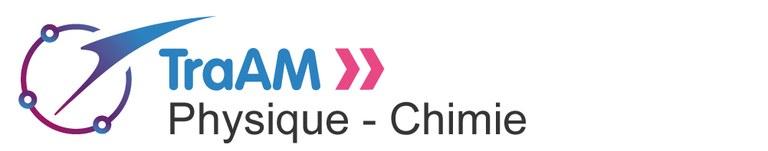 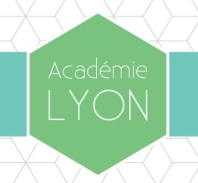 